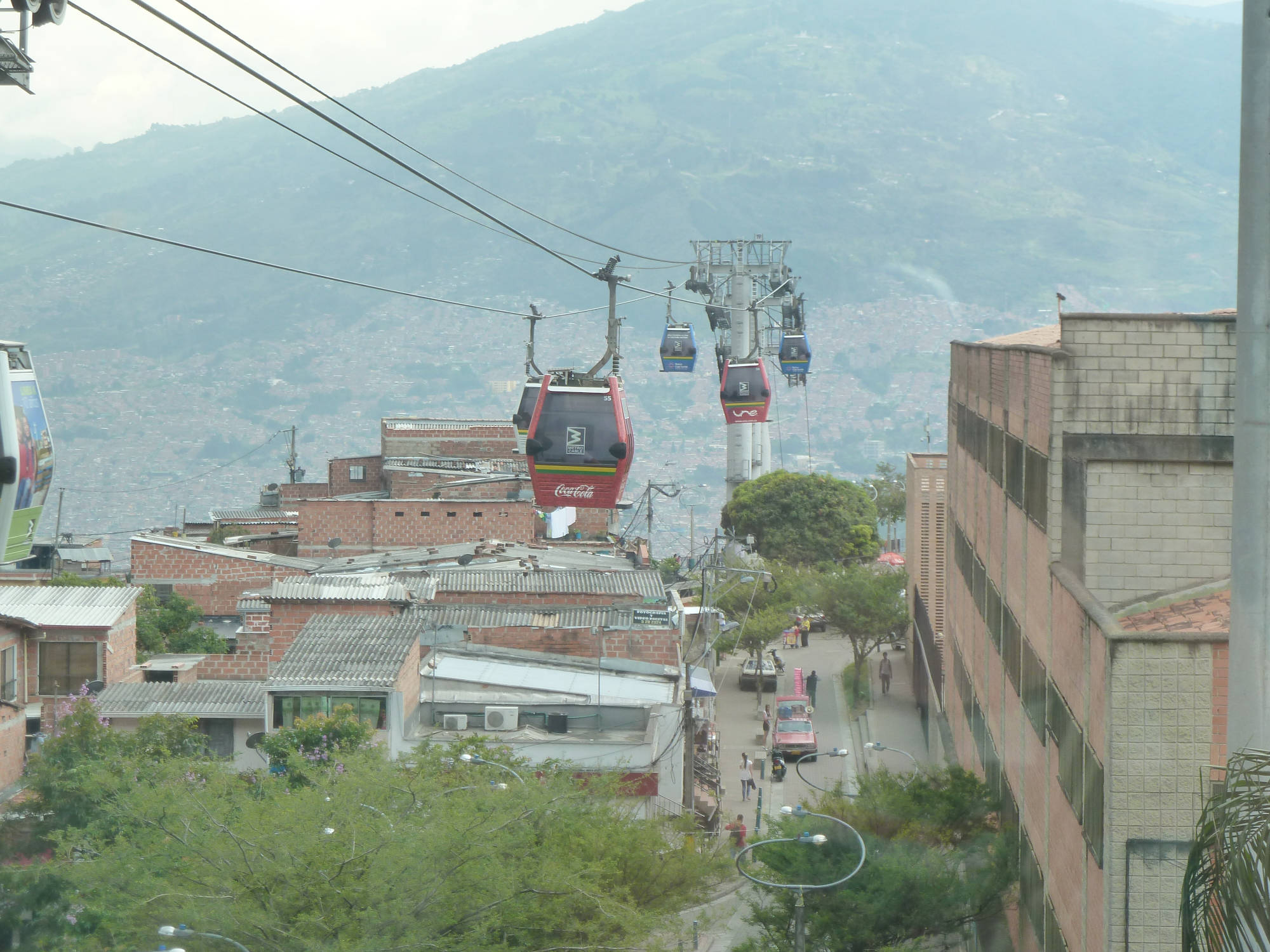 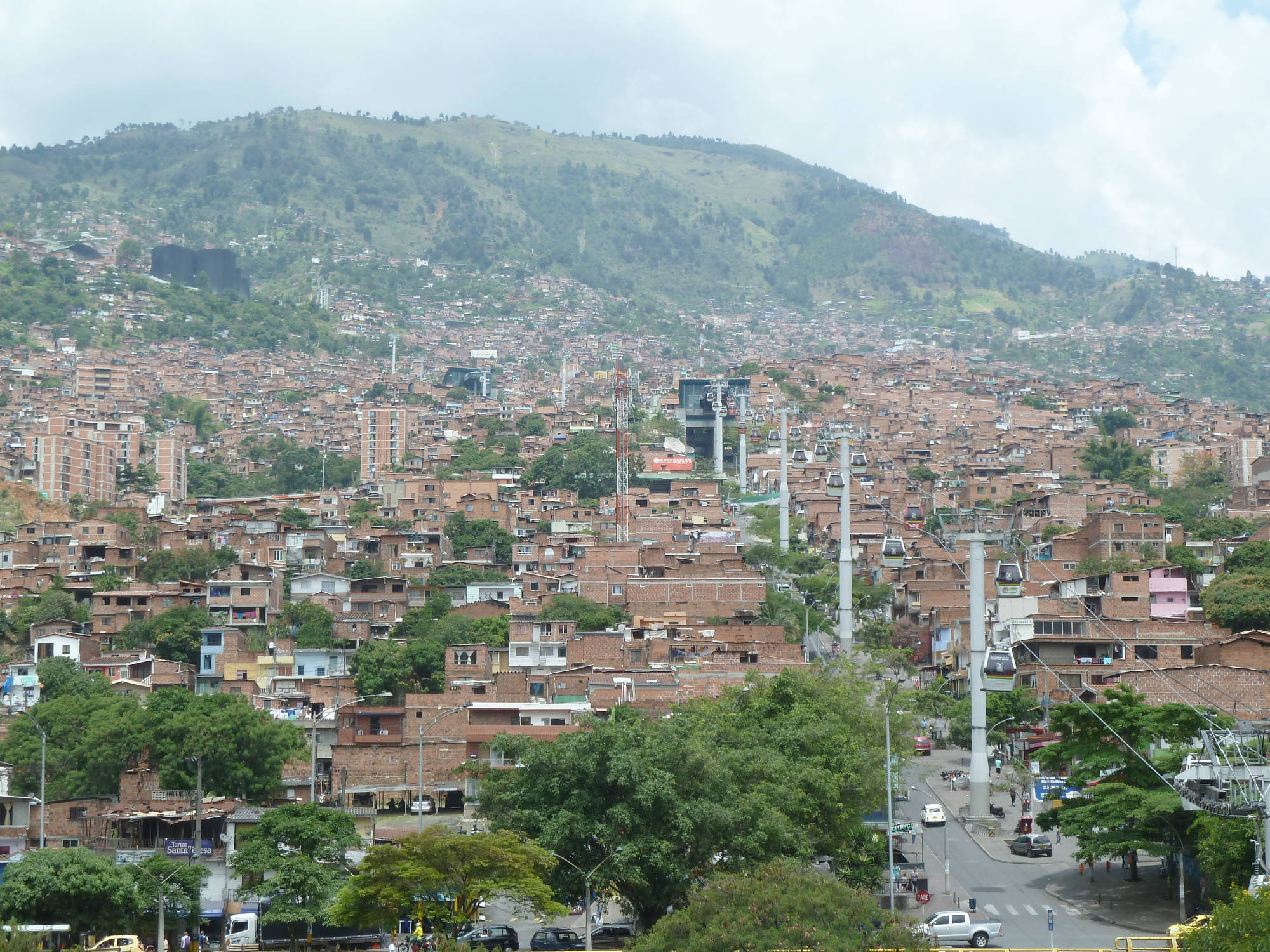 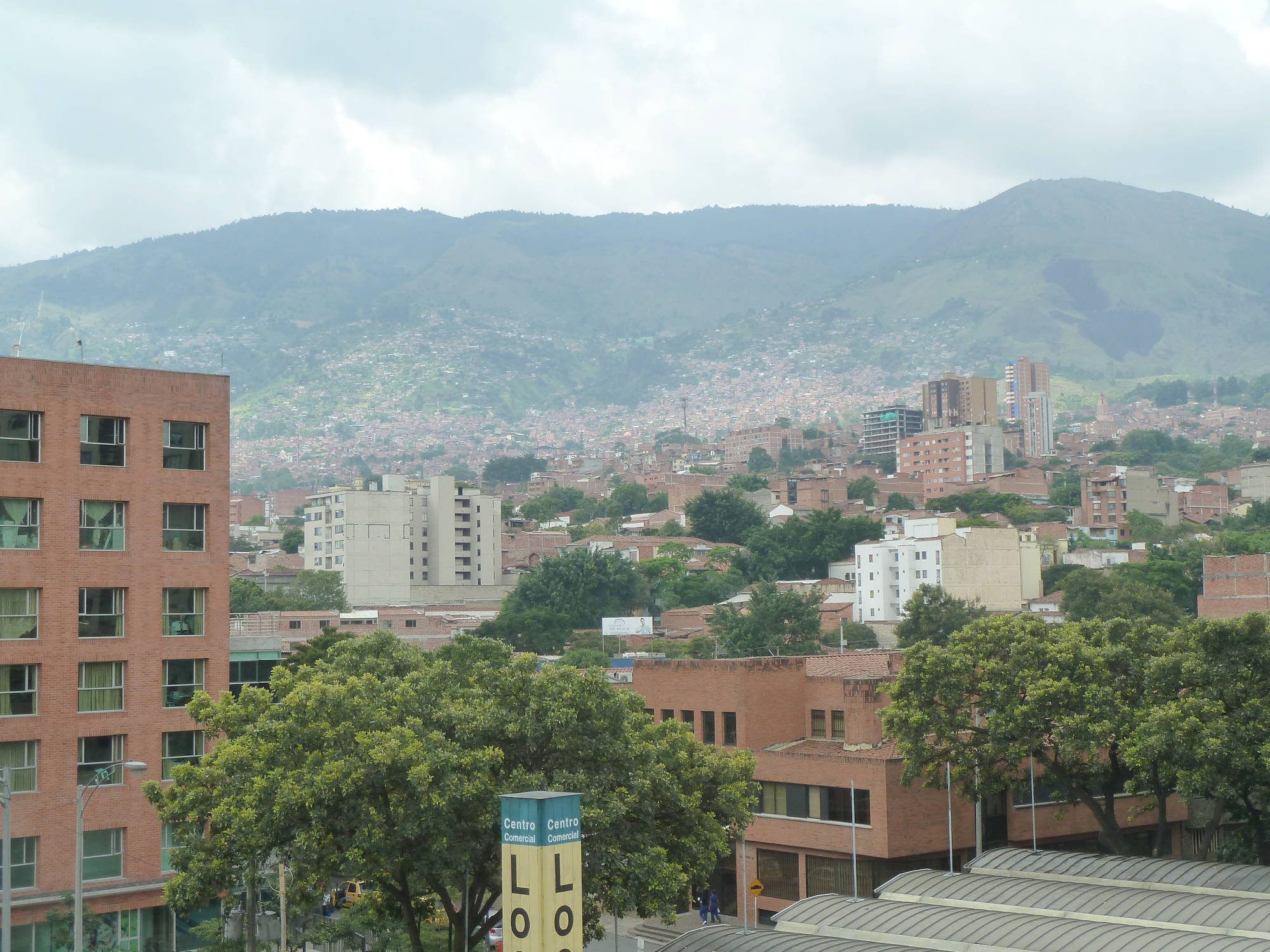 Eventuell geeignetes Foto von der Bibliothek hinzufügen